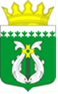 ТЕРРИТОРИАЛЬНАЯ ИЗБИРАТЕЛЬНАЯ КОМИССИЯ СУОЯРВСКОГО РАЙОНАР Е Ш Е Н И Е «12» марта  2024 года                                                                  № 57-/346-5г.СуоярвиО местах размещения копий второго экземплярапротокола о результатах выборов           В соответствии с пунктом 13 статьи 74 Федерального закона от 10.01.2003 N 19-ФЗ "О выборах Президента Российской Федерации"        Территориальная избирательная комиссия Суоярвского района          РЕШИЛА:    1.Определить места размещения копий второго экземпляра протокола о результатах выборов Президента Российской Федерации:– информационный стенд в Территориальной избирательной комиссии Суоярвского района, расположенном по адресу: Республика Карелия, г.Суоярви, улица Шельшакова, 6, помещение 25. – информационный стенд «Территориальной избирательной комиссии Суоярвского района» в Администрации муниципального округа, расположенном по адресу: Республика Карелия, г.Суоярви, улица Шельшакова, 6, фойе II этаж.ГОЛОСОВАЛИ: «За» - 10, «против» - нет, «воздержались» - нет.       Председатель  ТИК                                                            М.С. Хлопкина       Секретарь  ТИК                                                                 С.Ф. Никитина